Kindergarten to Year 2 Internet and Network Services User Agreement 2020Using the technology is a big responsibility and I am going to agree to be a good technology user. When I use an I-pad, computer or chrome bookI will have clean hands. I will use gentle hands. I will ask for help when I don’t know what to do. I will take turns with my classmates.I know that teachers might look at the work I am doing.When I use the InternetI will tell my parents about the things I do on the Internet. I will stay on the web pages or Apps my teacher shows me. I won’t tell people on the Internet who I am or where I live.I will tell my teacher and my parents if I see something on the Internet that makes me feel uncomfortable. If I don’t follow these rules then I will no longer be allowed to use technological devices.Student’s name: ………………………………………………….…………………Class………………….….Parent/Guardian’s signature: …………………….…………………..……… Date……………………..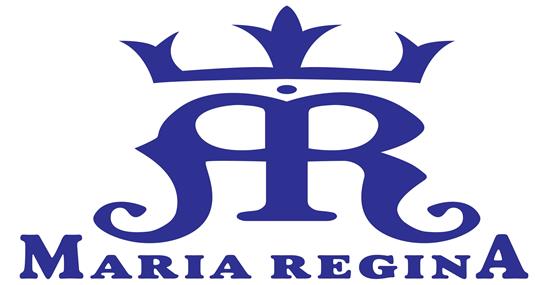 Maria Regina Catholic Primary School42 Central Road, Avalon  NSW  2107T:  (02) 9918 2608    
W:  www.mradbb.catholic.edu.au        E:  mra@dbb.catholic.edu.au